УДК 338.984; 338.012; 339.562; 330.45СОКОЛОВ Евгений Васильевич – д.т.н., профессор, зав. каф. 
ИБМ5 «Финансы» МГТУ им. Н.Э. Баумана.Sokolov E.V. – Doctor of Technical Sciences, Head of the Department of “Finance”, Bauman Moscow State Technical University (BMSTU).КОСТЫРИН Евгений Вячеславович – д.э.н., профессор кафедры 
ИБМ5 «Финансы» МГТУ им. Н.Э. Баумана.Kostyrin E.V. – Doctor of Economic Sciences, Professor, Sub-faculty of Finance of Engineering Business and Management faculty (EBM5), Bauman Moscow State Technical University (BMSTU).РУДНЕВ Кирилл Владимирович – к.э.н., доцент кафедры ИБМ5 «Финансы» МГТУ им. Н.Э. Баумана.Rudnev K.V. – Ph.D. (Economics), Associate Professor, Sub-faculty of Finance of Engineering Business and Management faculty (EBM5), Bauman Moscow State Technical University (BMSTU).ИННОВАЦИОННЫЕ ФИНАНСОВЫЕ ТЕХНОЛОГИИ РОСТА ЗАРАБОТНОЙ ПЛАТЫ И ОТЧИСЛЕНИЙ НА РАЗВИТИЕ РУДНИКА «СЕВЕРНЫЙ» АО «ЭЛЬКОНСКИЙ ГОРНО-МЕТАЛЛУРГИЧЕСКИЙ КОМБИНАТ»INNOVATIVE FINANCIAL TECHNOLOGIES FOR WAGE GROWTH AND DEDUCTIONS FOR THE DEVELOPMENT OF THE SEVERNY MINE OF JSC ELKONSKY MINING AND METALLURGICAL COMBINEАннотация. Предлагаемые инновационные финансовые технологии развития рудника «Северный» Эльконского горно-металлургического комбината, гармонично сочетающие интересы работающих граждан, собственников и государства, дают возможность при вполне достижимых темпах роста валового внутреннего продукта (выручки предприятия) обеспечить за 5 лет рост заработной платы работающих в 3,86 раз, увеличить отчисления в фонд развития за 5 лет в  10,58 раз, в чём, прежде всего, заинтересованы собственники предприятий и весь трудовой коллектив, поскольку это обеспечивает рост их доходов и возможность постоянной модернизации и обновления технологического оборудования и выпуска новой конкурентоспособной продукции. Увеличить отчисления в Пенсионный фонд России и Федеральный фонд обязательного медицинского страхования и поступления по подоходному налогу, налогу на прибыль и налогу на добавленную стоимость за 5 лет в 4,26 раз, что позволит территориальным органам власти решить многие социальные задачи.Summary. The proposed innovative financial technologies for the development of the Severny mine of the Elkonsky Mining and Metallurgical Combine, harmoniously combining the interests of working citizens, owners and the state, make it possible, at quite achievable growth rates of gross domestic product (enterprise revenue), to ensure a 3.86-fold increase in wages of employees over 5 years, to increase contributions to the development fund over 5 years in 10.58 times, in which, first of all, the owners of enterprises and the entire workforce are interested, because this ensures the growth of their income and the possibility of constant modernization and updating of technological equipment and the release of new competitive products. Increase contributions to the Pension Fund of Russia and the Federal Compulsory Medical Insurance Fund and income tax, tax on profit and value added tax for 5 years by 4.26 times, which will allow territorial authorities to solve many social problems.Ключевые слова: экономико-математическая модель, Пенсионный фонд, работающий гражданин, социальное государство, заработная плата, страховая пенсия, накопительная пенсия, пенсионное обеспечение, персонифицированные пенсионные счета, прорывные финансовые технологии.Keywords: economic and mathematical model, pension fund, working citizen, social state, salary, insurance pension, funded pension, pension provision, personalized pension accounts, breakthrough financial technologiesВ данной статье на примере рудника «Северный» АО «Эльконский горно-металлургический комбинат» рассматривается использование модели инновационных финансовых технологий развития предприятий [14]. С этой статьей можно ознакомиться на сайте sokolov.expert в разделе «Наука». На основе данных бухгалтерского баланса, отчёта о движении денежных средств, отчёта о финансовых результатах, прогноза роста выручки за 5 лет и количества сотрудников выбранной организации, начиная с 2023 года, с использованием экономико-математической модели, алгоритма и программного обеспечения разработан укрупнённый прогноз развития предприятия.Экономико-математическая модель комплексной системы инновационного социального финансирования предприятия, оптимизирующая заработную плату трудового коллектива, согласованную с ростом выручки, отчисления на развитие предприятия (актуально для работодателя и всего трудового коллектива), налогообложение и социальные отчисления (важно для государства) имеет вид:Целевая функцияОграниченияВ экономико-математической модели (1)-(16) использованы следующие обозначения:ЗП – размер заработной платы работающих граждан, руб.;ЗПб – размер заработной платы работающих граждан при базовом варианте моделирования, руб.;Д – доходы предприятий от реализации товаров, продукции, работ, услуг, руб.;θ – процент от дохода, направляемый на повышение заработной платы работающих граждан;ξ – коэффициент перераспределения прироста финансового результата между работающими гражданами и собственниками предприятий;ΔС – снижение себестоимости вследствие роста реализации товаров, продукции, работ, услуг, руб.;Дразв. – размер отчислений, направляемых на развитие предприятий, руб.;Дб – доходы предприятий от реализации товаров, продукции, работ, услуг при базовом варианте моделирования, руб.;θб – процент от дохода, направляемый на повышение заработной платы работающих граждан, при базовом варианте моделирования;V – объём реализации товаров, продукции, работ, услуг предприятиями, ед.;Vб – объём реализации товаров, продукции, работ, услуг предприятиями при базовом варианте моделирования, ед.;Спер – условно-переменные издержки предприятий при реализации товаров, продукции, работ, услуг, руб.;Спост – условно-постоянные издержки предприятий при реализации товаров, продукции, работ, услуг, руб.; – суммарный объём реализации товаров, продукции, работ, услуг предприятиями, ед.;n – количество подразделений предприятия, объём реализации товаров, продукции, работ, услуг которых учитывается при распределении условно-постоянных издержек предприятия;ОПФР – объём отчислений предприятия в Пенсионный фонд России (ПФР) и в виде налога на добавленную стоимость, руб.;ОФФОМС – объём отчислений предприятия в Федеральный фонд обязательного медицинского страхования (ФФОМС), в виде подоходного налога и налога на прибыль предприятия, руб.;О – суммарный объём отчислений предприятия в Пенсионный фонд России (ПФР), Федеральный фонд обязательного медицинского страхования (ФФОМС), в виде налога на добавленную стоимость, подоходного налога и налога на прибыль предприятия, руб.;φПФР – ставка отчислений в ПФР с учётом роста стимулирования труда работающих граждан и снижения себестоимости реализованных товаров, продукции, работ, услуг, %;φПФР22,0% – ставка отчислений в Пенсионный фонд России при базовом варианте моделирования, равная 22,0% фонда оплаты труда (ФОТ), %;ΔφПФРстим. – снижение ставки отчислений в Пенсионный фонд России вследствие роста стимулирования труда работающих граждан, %;ΔφПФР_НДС. – снижение ставки отчислений в Пенсионный фонд России за счёт роста НДС, %;φФФОМС – ставка отчислений в ФФОМС с учётом роста стимулирования труда работающих граждан и снижения себестоимости реализованных товаров, продукции, работ, услуг, %;φФФОМС5,1% – ставка отчислений в ФФОМС при базовом варианте моделирования, равная 5,1% фонда оплаты труда (ФОТ), %;ΔφФФОМСстим. – снижение ставки отчислений в ФФОМС вследствие роста стимулирования труда работающих граждан, %;ΔφФФОМСсеб. – снижение ставки отчислений в ФФОМС за счёт эффекта от снижения себестоимости, %;ФР – финансовый результат предприятий от реализации товаров, продукции, работ, услуг, руб.;ФРб – финансовый результат предприятий от реализации товаров, продукции, работ, услуг при базовом варианте моделирования, руб.;А – амортизация основных средств, руб.ННДС – ставка налога на добавленную стоимость (НДС), %;Нпр. – ставка налога на прибыль, %;ωпер. – доля условно-переменных издержек в структуре себестоимости реализованных товаров, продукции, работ, услуг;ωпост. – доля условно-постоянных издержек в структуре себестоимости реализованных товаров, продукции, работ, услуг. Схема добычи и переработки золотосодержащей породы с использованием технологии кучного выщелачивания приведена на рис. 1.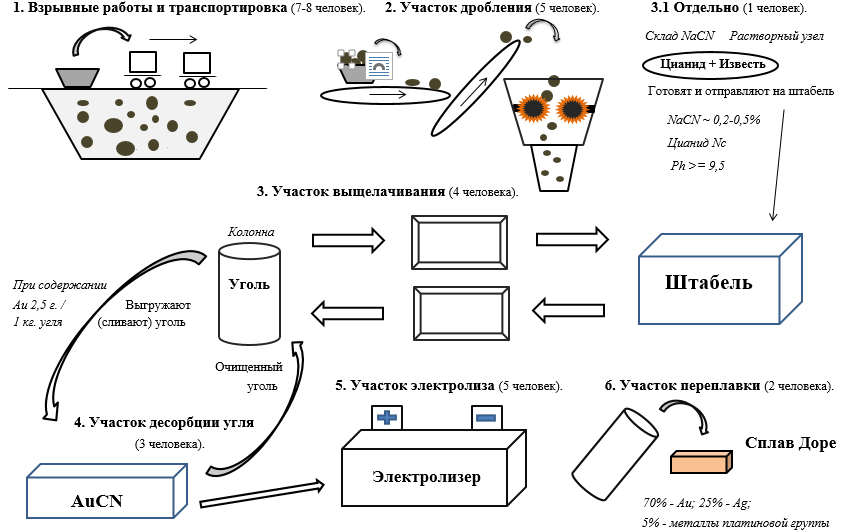 Рис. 1. Кучное выщелачивание золота. Базовый вариант 2022 г.Результаты моделирования с использованием разработанной экономико-математической модели (1)-(16) представлены в табл. 1. В табл. 1 дано количество сотрудников по категориям персонала по состоянию на
2022-ой год, который принят за базовый вариант моделирования и в котором указаны фактические значения моделируемых параметров. Также в табл. 1 представлены результаты моделирования заработной платы, приходящейся на одного сотрудника, по годам реализации проекта с использованием прогрессивной системы стимулирования труда. Расчёты осуществлены по формуле (1) экономико-математической модели (1)-(16). Средняя заработная плата по всем сотрудникам в 2022-ом году равна 218 048 руб., в 2023-ем году составляет 398 260 руб., в 2024-ом году равна 691 054 руб., в 2025-ом году равна 747 208 руб., в 2026-ом году составляет 824 657 руб., в 2027-ом году равна 841 508 руб. (см. последнюю строку табл. 1).Выручка на руднике «Северный» на одного работающего в 2022-ом году составила 1 508 867,22 тыс. руб. Предполагается, что в 2023-ем году выручка составит 2 755 494,51 тыс. руб., далее ожидается её распределение по годам следующим образом: в 2024-ом году она равна 4 781 938,64 тыс. руб.; в 2025-ом году – 5 170 217,03 тыс. руб.; в 2026-ом году – 5 699 543,96 тыс. руб. и, наконец, в 2027-ом году выручка на руднике «Северный» ожидается в размере 5 796 524,73 тыс. руб. (см. первую строку табл. 1).Общее количество сотрудников на руднике «Северный» в 2022-ом году равно 92. При этом административно-управленческий персонал составляет
42 человека и распределяется следующим образом: администрация 1-ого уровня – 1 человек; администрация 2-ого уровня – 18 человек; администрация 3-его уровня – 23 человека. Остальные сотрудники (50 человек) относятся к инженерно-техническому персоналу и по участкам распределены следующим образом (см. рис.1 и табл. 1): взрывные работы и транспортировка – 8 человек; участок дробления – 5 человек; участок кучного выщелачивания – 4 человека; участок десорбции угля – 4 человека; участок электролиза – 2 человека; участок переплавки – 2 человека и автотранспортный участок – 25 человек.Среднемесячная себестоимость проданных товаров, продукции, работ, услуг на одного работающего составила в 2022-ом году 1 592 752,92 руб. (см. строку 2 табл. 1).Таблица 1Результаты моделирования среднемесячной заработной платы, приходящейся на одного работающего по годам реализации проектаПри производстве и реализации товаров, продукции, работ, услуг суммарные издержки подразделяются на условно-постоянные, представленные в строке 3 табл. 1 (875 498,82 руб. в базовом варианте моделирования, соответствующем 2022-ому году), те, которые не зависят от объёмов производства и реализации, и на условно-переменные, показанные в строке 4 табл. 1 (717 254,10 руб. в базовом варианте моделирования). При базовом варианте моделирования доля условно-постоянных издержек в структуре себестоимости реализованных товаров, продукции, работ, услуг равна 54,97%, а доля условно-переменных издержек в структуре себестоимости реализованных товаров, продукции, работ, услуг составляет 45,03%. Таким образом, с ростом выручки автоматически снижается удельная себестоимость за счёт снижения доли условно-постоянных издержек на единицу продукции. Значит, среднемесячная себестоимость проданных товаров, продукции, работ, услуг на одного работающего, определяемая суммой условно-постоянных и условно-переменных издержек (строки 3 и 4 табл. 1), значительно меньше аналогичного значения в соответствующих столбцах строки 2, а возникающая разность представляет собой эффект от снижения себестоимости. Доля условно-постоянных издержек в структуре себестоимости реализованных товаров, продукции, работ, услуг ωпост. определяется по формуле (15) экономико-математической модели (1)-(16), а доля условно-переменных издержек в структуре себестоимости реализованных товаров, продукции, работ, услуг ωпер. по формуле (16). Величина условно-переменных издержек пропорциональна объёму произведённой и реализованной продукции, товаров, работ, услуг.В 2023-ем году инвестор вкладывает сумму 4,7 млрд. руб. на приобретение оборудования, необходимого для добычи руды. До тех пор, пока средства, вложенные инвестором, не окупятся за счёт поступлений в фонд развития предприятия, отчисления на повышение заработной платы пропорциональны росту выручки, а все средства от снижения себестоимости направляются в фонд развития, что показано в строке 6 табл. 1. Иными словами, согласно формуле (2) экономико-математической модели (1)-(16), до тех пор пока среднемесячные отчисления в фонд развития нарастающим итогом, которые показаны в строке 7 табл. 1, меньше 4,7 млрд. руб. : 92 сотрудника : 12 месяцев в году = 4 257 246,38 руб., что достигается в 2027-ом году (см. строку 7 табл. 1, 2027-ый год), коэффициент перераспределения прироста финансового результата между работающими гражданами и фондом развития (ξ в формулах (1) и (2) экономико-математической модели (1)-(16)) равен 0, что согласно формуле (1) означает рост заработной платы сотрудников, пропорциональный росту выручки, а по формуле (2) – отчисления в фонд развития в размере прироста финансового результата с учётом налогового корректора. Поэтому с 2022-ого по 2027-ый годы процент отчислений на повышение заработной платы одинаковый и составляет θ = 13,82%.В табл. 2 представлены количество сотрудников и суммарные расходы на оплату труда по годам реализации проекта с учётом прогрессивной системы стимулирования труда в зависимости от роста выручки рудника «Северный» Эльконского горно-металлургического комбината.Таблица 2Результаты моделирования суммарных расходов на заработную плату сотрудников по годам реализации проектаТак, с ростом выручки пропорционально увеличивается численность инженерно-технического персонала по годам реализации проекта. По данным финансовой отчётности в 2022-ом году общая численность персонала рудника «Северный» составляет 92 человека, в 2023-ем году она увеличилась до 115 человек, причём исключительно за счёт роста инженерно-технического персонала с 50 человек в 2022-ом году до 73 человек в 2023-ем году. Численность административно-управленческого персонала по годам реализации проекта остаётся неизменной и равной 42 человека. Начиная с 2024-ого года, прогнозируется рост численности инженерно-технического персонала пропорционально росту выручки рудника «Северный» Эльконского горно-металлургического комбината. Например, для 2024-ого года темпы роста выручки по сравнению с 2023-им годом составили 4 781 938,64 тыс. руб. : 2 755 494,51 тыс. руб. = 1,74. Значит, темпы роста инженерно-технического персонала равны 1,74. Так, например, численность сотрудников на участке «Взрывные работы и транспортировка» с увеличением выручки в 2023-ем году в 1,74 раза возрастает с 8 до 12 человек (см. табл. 2). Аналогично осуществляется расчёт потребности персонала по остальным участкам и подразделениям рудника «Северный» с учётом роста выручки по годам реализации проекта. Суммарные расходы на оплату труда для каждого подразделения и участка, представленные в табл. 2, по годам реализации проекта определяются сложением среднемесячной заработной платы сотрудников соответствующих участков (подразделений), которая показана в табл. 1. Например, в 2022-ом году суммарные расходы на оплату труда администрации 2-ого уровня составили 5 430 000 руб. и определяются сложением заработной платы сотрудников, относящихся к администрации 2-ого уровня (см. табл. 2). Аналогично для остальных категорий персонала по годам реализации проекта.С учётом увеличения численности сотрудников абсолютное значение заработной платы, приходящейся на одного сотрудника, увеличивается с 747 208 руб. в 2025-ом году до 824 657 руб. в 2026-ом году и до 841 508 руб. в 2027-ом году, т.е. в 3,78 и 3,86 раза по сравнению с базовым вариантом моделирования соответственно (см. последнюю строку табл. 1).Финансовый результат, показанный в строке 5 табл. 1, рассчитан по формуле (14) экономико-математической модели (1)-(16) и равен разности значений, представленных в строках 1 и 2 табл. 1. Следует обратить внимание, что финансовый результат в базовом варианте моделирования отрицательный и составляет -83 885,70 руб., что объясняется превышением среднемесячной себестоимости проданных товаров, работ, услуг, продукции, приходящейся на одного работника, (строка 1) над среднемесячной выручкой (строка 1 табл. 1). Только начиная со второго варианта моделирования, 2023-его года, финансовый результат становится положительным и составляет
147 270,68 руб. (см. строку 5 табл. 1, 2023-ий год).Таким образом, применение инновационных финансовых технологий позволяет увеличить заработную плату всех работающих на руднике «Северный» пропорционально росту выручки с учётом их окладов в базовом 2022-ом году (см. табл. 2). В среднем заработная плата сотрудников увеличивается за 5 лет в 3,86 раз (см. последнюю строку табл. 1) и определяется отношением средней заработной платы в 2027-ом году, которая равна 841 508 руб., к средней заработной плате в 2022-ом году, составляющей 218 048 руб., т.е. 3,86 раз = 841 508 руб. : 218 048 руб.Аналогичным образом вычисляются темпы роста среднемесячных отчислений в фонд развития (см. строку 6 табл. 1) и равны 10,58 раз =
1 247 073,79 руб. (среднемесячные отчисления в фонд развития в 2027-ом году) : 117 816,54 руб. (среднемесячные отчисления в фонд развития в 2023-ом году). В 2022-ом году среднемесячные отчисления в фонд развития равны 0, так как финансовый результат по итогам 2022-ого года на предприятии отрицательный (-83 885,70 руб., табл. 1, 2022-ой год).Список литературыСоколов Е.В., Костырин Е.В. Экономический эффект от использования медицинских накопительных счетов вместо существующей системы финансирования здравоохранения // Экономика и управление: проблемы, решения. 2021. № 2, Том 1. С. 16-26.Соколов Е.В., Костырин Е.В. Механизм финансирования здравоохранения на основе медицинских накопительных счетов // Экономика и управление: проблемы, решения. 2019. №3, Том 5. С. 64-85.Соколов Е.В., Невежин П.А. Прорывные технологии финансирования трудовой пенсии по старости. // Экономика и управление: проблемы, решения. 2018. №7, Том 3. С. 4-9.Соколов Е.В., Костырин Е.В. Обоснование целесообразности перехода финансирования отечественного здравоохранения на медицинские накопительные счета // Экономика и управление: проблемы, решения. 2018.
№ 8, Том 4. С. 194-212.Соколов Е.В., Костырин Е.В., Невежин П.А. Моделирование страховой и накопительной частей трудовой пенсии по старости // Экономика и управление: проблемы, решения. 2018. №9, Том 1. С. 132-153.Соколов Е.В., Костырин Е.В. Обоснование необходимости и эффективности внедрения медицинских накопительных счетов для всех субъектов Российской Федерации и России в целом // Экономика и управление: проблемы, решения. 2018. №11, Том 1. С. 52-65.Соколов Е.В., Костырин Е.В. Организация перехода граждан Свердловской области на медицинские накопительные счета // Экономика и управление: проблемы, решения. 2020. № 12, Том 1. С. 39-60.Соколов Е.В., Костырин Е.В. Медицинские накопительные счета как инструмент роста заработной платы врачей и мотивации граждан России к высокопроизводительному труду и здоровому образу жизни // Экономика и управление: проблемы, решения. 2020. № 7, Том 2. С. 24-31.Соколов Е.В., Костырин Е.В., Баланцев А.Б. Социальные технологии финансирования предприятий // Экономика и управление: проблемы, решения. 2021. № 4, Том 3. С. 13-27. URL: http: // sokolov.expert. Соколов Е.В., Костырин Е.В. Прорывные технологии финансирования трудовой пенсии по старости // Экономика и управление: проблемы, решения. 2021. № 7, Том 1. С. 63-80. URL: http: // sokolov.expert.Федеральная служба государственной статистики [Электронный ресурс]. URL: http: // rosstat.gov.ru (дата обращения 08.08.2023).Соколов Е. В., Костырин Е. В., Ласунова С. В. Финансовые технологии развития предприятий и экономики России // Экономика и управление: проблемы, решения. 2021. № 10, Том 1. С. 91-106. URL: http: // sokolov.expert.Пояснительная записка к проекту федерального закона «Об обязательном медицинском страховании в Российской Федерации с использованием медицинских накопительных счетов». URL: http: // sokolov.expert.Соколов Е.В., Костырин Е.В., Руднев К.В. Социальные финансовые технологии развития предприятий и экономики России // Мягкие измерения и вычисления. 2021. № 9. С. 35-46.ReferencesSokolov E.V., Kostyrin E.V. The economic effect of using medical savings accounts instead of the existing system of healthcare financing // Economics and management: problems, solutions. 2021. No. 2, Volume 1, pp. 16-26.Sokolov E.V., Kostyrin E.V. The mechanism of financing health care on the basis of medical savings accounts // Economics and management: problems, solutions. 2019. No.3, Volume 5, pp. 64-85.Sokolov E.V., Nevezhin P.A. Breakthrough technologies of old-age labor pension financing. // Economics and Management: problems, solutions. 2018. No. 7, Volume 3, pp. 4-9.Sokolov E.V., Kostyrin E.V. Justification of expediency of transition of financing of domestic healthcare to medical savings accounts // Economics and management: problems, solutions. 2018. No. 8, Volume 4, pp. 194-212.Sokolov E.V., Kostyrin E.V., Nevezhin P.A. Modeling of the insurance and accumulative parts of the old-age labor pension // Economics and management: problems, solutions. 2018. No. 9, Volume 1, pp. 132-153.Sokolov E.V., Kostyrin E.V. Justification of the necessity and effectiveness of the introduction of medical savings accounts for all subjects of the Russian Federation and Russia as a whole // Economics and management: problems, solutions. 2018. No. 11, Volume 1, pp. 52-65.Sokolov E.V., Kostyrin E.V. Organization of the transition of citizens of the Sverdlovsk region to medical savings accounts // Economics and management: problems, solutions. 2020. No. 12, Volume 1, pp. 39-60.Sokolov E.V., Kostyrin E.V. Medical savings accounts as a tool for increasing doctors' salaries and motivating Russian citizens to high-performance work and a healthy lifestyle // Economics and management: problems, solutions. 2020. No. 7, Volume 2, pp. 24-31.Sokolov E.V., Kostyrin E.V., Balantsev A.B. Social technologies of enterprise financing // Economics and Management: problems, solutions. 2021. No. 4, Volume 3, pp. 13-27. URL: http: // sokolov.expert.Sokolov E.V., Kostyrin E.V. Breakthrough technologies of old-age labor pension financing // Economics and Management: problems, solutions. 2021. No. 7, Volume 1, pp. 63-80. URL: http: // sokolov.expert.Federal State Statistics Service [Electronic resource]. URL: http: // rosstat.gov.ru (accessed 08.08.2023).Sokolov E.V., Kostyrin E.V., Lasunova S.V. Financial technologies for the development of enterprises and the economy of Russia // Economics and management: problems, solutions. 2021. No. 10, Volume 1, pp. 91-106. URL: http: // sokolov.expert.Explanatory note to the draft federal law "On compulsory medical insurance in the Russian Federation using medical accounts". URL: http: // sokolov.expert.Sokolov E.V., Kostyrin E.V., Rudnev K.V. Social financial technologies for the development of enterprises and the Russian economy // Soft Measurements and Computing. 2021. No. 9, pp. 35-46.(1)(2)(3)(4)(5)(6)(7)(8)(9)(10)(11)(12)(13)(14)(15)(16)№ п/пНаименование показателяНаименование показателяНаименование показателяНаименование показателя2022 год2023 год2024 год2024 год2025 год2025 год2026 год2026 год2027 год2027 год1Среднемесячная выручка предприятия на одного работающего, руб.Среднемесячная выручка предприятия на одного работающего, руб.Среднемесячная выручка предприятия на одного работающего, руб.Среднемесячная выручка предприятия на одного работающего, руб.1 508 867,222 755 494,514 781 938,644 781 938,645 170 217,035 170 217,035 699 543,965 699 543,965 796 524,735 796 524,732Среднемесячная себестоимость проданных товаров, продукции, работ, услуг на одного работающего с учётом прогрессивной системы стимулирования труда, руб.Среднемесячная себестоимость проданных товаров, продукции, работ, услуг на одного работающего с учётом прогрессивной системы стимулирования труда, руб.Среднемесячная себестоимость проданных товаров, продукции, работ, услуг на одного работающего с учётом прогрессивной системы стимулирования труда, руб.Среднемесячная себестоимость проданных товаров, продукции, работ, услуг на одного работающего с учётом прогрессивной системы стимулирования труда, руб.1 592 752,922 608 223,833 694 042,353 694 042,353 902 091,443 902 091,444 185 717,804 185 717,804 237 682,484 237 682,483Условно-постоянные издержки, руб.Условно-постоянные издержки, руб.Условно-постоянные издержки, руб.Условно-постоянные издержки, руб.875 498,821 298 373,821 420 903,231 420 903,231 444 380,571 444 380,571 476 386,441 476 386,441 482 250,411 482 250,414Условно-переменные издержки, руб.Условно-переменные издержки, руб.Условно-переменные издержки, руб.Условно-переменные издержки, руб.717 254,101 309 850,012 273 139,122 273 139,122 457 710,872 457 710,872 709 331,362 709 331,362 755 432,082 755 432,085Финансовый результат, руб.Финансовый результат, руб.Финансовый результат, руб.Финансовый результат, руб.-83 885,70147 270,681 087 896,301 087 896,301 268 125,591 268 125,591 513 826,151 513 826,151 558 842,241 558 842,246Среднемесячные отчисления в фонд развития, руб.Среднемесячные отчисления в фонд развития, руб.Среднемесячные отчисления в фонд развития, руб.Среднемесячные отчисления в фонд развития, руб.0117 816,54870 317,04870 317,041 014 500,471 014 500,471 211 060,921 211 060,921 247 073,791 247 073,797Среднемесячные отчисления в фонд развития нарастающим итогом, руб.Среднемесячные отчисления в фонд развития нарастающим итогом, руб.Среднемесячные отчисления в фонд развития нарастающим итогом, руб.Среднемесячные отчисления в фонд развития нарастающим итогом, руб.0117 816,54988 133,58988 133,582 002 634,052 002 634,053 213 694,973 213 694,974 460 768,764 460 768,76Наименование структурного подразделенияУчастокКатегория персоналаДолжность (специальность, профессия), разряд, класс (категория) квалификацииКоличество сотрудниковСреднемесячная заработная плата по категориям персонала с учётом прогрессивной системы стимулирования труда, руб.Среднемесячная заработная плата по категориям персонала с учётом прогрессивной системы стимулирования труда, руб.Среднемесячная заработная плата по категориям персонала с учётом прогрессивной системы стимулирования труда, руб.Среднемесячная заработная плата по категориям персонала с учётом прогрессивной системы стимулирования труда, руб.Среднемесячная заработная плата по категориям персонала с учётом прогрессивной системы стимулирования труда, руб.Среднемесячная заработная плата по категориям персонала с учётом прогрессивной системы стимулирования труда, руб.Среднемесячная заработная плата по категориям персонала с учётом прогрессивной системы стимулирования труда, руб.Среднемесячная заработная плата по категориям персонала с учётом прогрессивной системы стимулирования труда, руб.Среднемесячная заработная плата по категориям персонала с учётом прогрессивной системы стимулирования труда, руб.Среднемесячная заработная плата по категориям персонала с учётом прогрессивной системы стимулирования труда, руб.АлданАдминистративно-управленческий персоналАдминистрация 1-го уровняЗаместитель генерального директора – исполнительный директор1420 000 767 004 767 004 1 331 074 1 331 074 1 439 153 1 439 153 1 586 494 1 586 494 1 613 489 АлданАдминистративно-управленческий персоналАдминистрация 2-го уровняГлавный инженер1370 000 675 694 675 694 1 172 613 1 172 613 1 267 825 1 267 825 1 397 625 1 397 625 1 421 407 АлданАдминистративно-управленческий персоналАдминистрация 2-го уровняГлавный бухгалтер1370 000 675 694 675 694 1 172 613 1 172 613 1 267 825 1 267 825 1 397 625 1 397 625 1 421 407 АлданАдминистративно-управленческий персоналАдминистрация 2-го уровняПервый заместитель генерального директора по производству1370 000 675 694 675 694 1 172 613 1 172 613 1 267 825 1 267 825 1 397 625 1 397 625 1 421 407 АлданАдминистративно-управленческий персоналАдминистрация 2-го уровняЗаместитель генерального директора по общим вопросам1330 000 602 646 602 646 1 045 844 1 045 844 1 130 763 1 130 763 1 246 531 1 246 531 1 267 741 АлданАдминистративно-управленческий персоналАдминистрация 2-го уровняЗаместитель генерального директора по производству1330 000 602 646 602 646 1 045 844 1 045 844 1 130 763 1 130 763 1 246 531 1 246 531 1 267 741 АлданАдминистративно-управленческий персоналАдминистрация 2-го уровняЗаместитель генерального директора по персоналу1330 000 602 646 602 646 1 045 844 1 045 844 1 130 763 1 130 763 1 246 531 1 246 531 1 267 741 АлданАдминистративно-управленческий персоналАдминистрация 2-го уровняЗаместитель генерального директора по режиму и сохранности драгметалла1330 000 602 646 602 646 1 045 844 1 045 844 1 130 763 1 130 763 1 246 531 1 246 531 1 267 741 АлданАдминистративно-управленческий персоналАдминистрация 2-го уровняЗаместитель генерального директора по снабжению1330 000 602 646 602 646 1 045 844 1 045 844 1 130 763 1 130 763 1 246 531 1 246 531 1 267 741 АлданАдминистративно-управленческий персоналАдминистрация 2-го уровняЗаместитель главного инженера по АСС1310 000 566 122 566 122 982 460 982 460 1 062 232 1 062 232 1 170 984 1 170 984 1 190 908 АлданАдминистративно-управленческий персоналАдминистрация 2-го уровняДиректор по металлургии1280 000 511 336 511 336 887 383 887 383 959 435 959 435 1 057 663 1 057 663 1 075 659 АлданАдминистративно-управленческий персоналАдминистрация 2-го уровняНачальник карьера1280 000 511 336 511 336 887 383 887 383 959 435 959 435 1 057 663 1 057 663 1 075 659 АлданАдминистративно-управленческий персоналАдминистрация 2-го уровняНачальник производственной службы1265 000 483 943 483 943 839 844 839 844 908 037 908 037 1 001 002 1 001 002 1 018 035 АлданАдминистративно-управленческий персоналАдминистрация 2-го уровняГлавный механик1265 000 483 943 483 943 839 844 839 844 908 037 908 037 1 001 002 1 001 002 1 018 035 АлданАдминистративно-управленческий персоналАдминистрация 2-го уровняГлавный энергетик1265 000 483 943 483 943 839 844 839 844 908 037 908 037 1 001 002 1 001 002 1 018 035 АлданАдминистративно-управленческий персоналАдминистрация 2-го уровняГлавный обогатитель1265 000 483 943 483 943 839 844 839 844 908 037 908 037 1 001 002 1 001 002 1 018 035 АлданАдминистративно-управленческий персоналАдминистрация 2-го уровняВедущий экономист1260 000 474 812 474 812 823 998 823 998 890 904 890 904 982 115 982 115 998 826 АлданАдминистративно-управленческий персоналАдминистрация 2-го уровняГлавный инженер карьера1250 000 456 550 456 550 792 306 792 306 856 639 856 639 944 342 944 342 960 410 АлданАдминистративно-управленческий персоналАдминистрация 2-го уровняГлавный металлург1230 000 420 026 420 026 728 922 728 922 788 108 788 108 868 794 868 794 883 577 АлданАдминистративно-управленческий персоналАдминистрация 3-го уровняНачальник отдела МТС1 240 000 438 288 438 288 760 614 760 614 822 373 822 373 906 568 906 568 921 994 АлданАдминистративно-управленческий персоналАдминистрация 3-го уровняНачальник отдела труда и заработной платы1 240 000 438 288 438 288 760 614 760 614 822 373 822 373 906 568 906 568 921 994 АлданАдминистративно-управленческий персоналАдминистрация 3-го уровняНачальник отдела по работе с персоналом1 220 000 401 764 401 764 697 229 697 229 753 842 753 842 831 021 831 021 845 161 АлданАдминистративно-управленческий персоналАдминистрация 3-го уровняМенеджер по работе с персоналом2 120 000 219 144 219 144 380 307 380 307 411 187 411 187 453 284 453 284 460 997 АлданАдминистративно-управленческий персоналАдминистрация 3-го уровняРуководитель службы ОТиТБ1 240 000 438 288 438 288 760 614 760 614 822 373 822 373 906 568 906 568 921 994 АлданАдминистративно-управленческий персоналАдминистрация 3-го уровняСпециалист по охране труда2 115 000 210 013 210 013 364 461 364 461 394 054 394 054 434 397 434 397 441 789 АлданАдминистративно-управленческий персоналАдминистрация 3-го уровняНачальник юридического отдела1 220 000 401 764 401 764 697 229 697 229 753 842 753 842 831 021 831 021 845 161 АлданАдминистративно-управленческий персоналАдминистрация 3-го уровняНачальник участка БВР1 145 000 264 799 264 799 459 538 459 538 496 851 496 851 547 718 547 718 557 038 АлданАдминистративно-управленческий персоналАдминистрация 3-го уровняГлавный маркшейдер1 150 000 273 930 273 930 475 384 475 384 513 983 513 983 566 605 566 605 576 246 АлданАдминистративно-управленческий персоналАдминистрация 3-го уровняУчастковый маркшейдер2 130 000 237 406 237 406 411 999 411 999 445 452 445 452 491 058 491 058 499 413 АлданАдминистративно-управленческий персоналАдминистрация 3-го уровняГлавный геолог1 150 000 273 930 273 930 475 384 475 384 513 983 513 983 566 605 566 605 576 246 АлданАдминистративно-управленческий персоналАдминистрация 3-го уровняНачальник участка рукоподготовки1 140 000 255 668 255 668 443 691 443 691 479 718 479 718 528 831 528 831 537 830 АлданАдминистративно-управленческий персоналАдминистрация 3-го уровняНачальник участка кучного выщелачивания1 140 000 255 668 255 668 443 691 443 691 479 718 479 718 528 831 528 831 537 830 АлданАдминистративно-управленческий персоналАдминистрация 3-го уровняГлавный электромеханик1 150 000 273 930 273 930 475 384 475 384 513 983 513 983 566 605 566 605 576 246 АлданАдминистративно-управленческий персоналАдминистрация 3-го уровняЮрисконсульт1 110 000 200 882 200 882 348 615 348 615 376 921 376 921 415 510 415 510 422 580 АлданАдминистративно-управленческий персоналАдминистрация 3-го уровняБухгалтер5 120 000 219 144 219 144 380 307 380 307 411 187 411 187 453 284 453 284 460 997 Горно-добывающий участокВзрывные работы и транспортировкаИнженерно-технический персоналВзрывник8 105 000 192 150 192 150 332 850 332 850 360 150 360 150 403 200 403 200 428 400 Горно-добывающий участокУчасток дробленияИнженерно-технический персоналМашинист дробильной установки5 90 000 164 700 164 700 285 300 285 300 308 700 308 700 345 600 345 600 367 200 Участок кучного выщелачиванияУчасток выщелачиванияИнженерно-технический персоналИнженер-технолог4 105 000 192 150 192 150 332 850 332 850 360 150 360 150 403 200 403 200 428 400 Энергетический участокУчасток десорбции угляИнженерно-технический персоналАппаратчик обогащения золотосодержащих руд4 90 000 164 700 164 700 285 300 285 300 308 700 308 700 345 600 345 600 367 200 Энергетический участокУчасток электролизаИнженерно-технический персоналАппаратчик-гидрометаллург2 95 000 173 850 173 850 301 150 301 150 325 850 325 850 364 800 364 800 387 600 Энергетический участокУчасток переплавкиИнженерно-технический персоналПлавильщик2 98 000 179 340 179 340 310 660 310 660 336 140 336 140 376 320 376 320 399 840 Автотранспорт-ный участокИнженерно-технический персоналВодитель самосвала25 95 000 173 850 173 850 301 150 301 150 325 850 325 850 364 800 364 800 387 600 ИТОГОИТОГОИТОГОИТОГО92СРЕДНЕЕСРЕДНЕЕСРЕДНЕЕСРЕДНЕЕСРЕДНЕЕ218 048 398 260 398 260 691 054 691 054 747 208 747 208 824 657 824 657 841 508 УчастокКоличество сотрудников и суммарные расходы на оплату труда по годам реализации проекта с учётом прогрессивной системы стимулирования трудаКоличество сотрудников и суммарные расходы на оплату труда по годам реализации проекта с учётом прогрессивной системы стимулирования трудаКоличество сотрудников и суммарные расходы на оплату труда по годам реализации проекта с учётом прогрессивной системы стимулирования трудаКоличество сотрудников и суммарные расходы на оплату труда по годам реализации проекта с учётом прогрессивной системы стимулирования трудаКоличество сотрудников и суммарные расходы на оплату труда по годам реализации проекта с учётом прогрессивной системы стимулирования трудаКоличество сотрудников и суммарные расходы на оплату труда по годам реализации проекта с учётом прогрессивной системы стимулирования трудаКоличество сотрудников и суммарные расходы на оплату труда по годам реализации проекта с учётом прогрессивной системы стимулирования трудаКоличество сотрудников и суммарные расходы на оплату труда по годам реализации проекта с учётом прогрессивной системы стимулирования трудаКоличество сотрудников и суммарные расходы на оплату труда по годам реализации проекта с учётом прогрессивной системы стимулирования трудаКоличество сотрудников и суммарные расходы на оплату труда по годам реализации проекта с учётом прогрессивной системы стимулирования трудаКоличество сотрудников и суммарные расходы на оплату труда по годам реализации проекта с учётом прогрессивной системы стимулирования трудаКоличество сотрудников и суммарные расходы на оплату труда по годам реализации проекта с учётом прогрессивной системы стимулирования трудаУчасток2022 год2022 год2023 год2023 год2024 год2024 год2025 год2025 год2026 год2026 год2027 год2027 годУчастокКоличество сотрудниковРасходы на оплату трудаКоличество сотрудниковРасходы на оплату трудаКоличество сотрудниковРасходы на оплату трудаКоличество сотрудниковРасходы на оплату трудаКоличество сотрудниковРасходы на оплату трудаКоличество сотрудниковРасходы на оплату трудаАдминистрация 1-го уровня1 420 000 1 767 004 1 1 331 074 1 1 439 153 1 1 586 494 1 1 613 489 Администрация 2-го уровня18 5 430 000 18 9 916 270 18 17 208 888 18 18 606 195 18 20 511 098 18 22 473 594 Администрация 3-го уровня23 3 475 000 23 6 346 048 23 11 013 054 23 11 907 280 23 13 126 347 23 13 349 699 Взрывные работы и транспортировка8 840 000 12 2 244 312 20 6 746 769 22 7 892 880 24 9 741 009 25 10 525 929 Участок дробления5 450 000 7 1 202 310 13 3 614 341 14 4 228 328 15 5 218 397 15 5 638 891 Участок выщелачивания4 420 000 6 1 122 156 10 3 373 385 11 3 946 440 12 4 870 504 12 5 262 965 Участок десорбции угля4 360 000 6 961 848 10 2 891 473 11 3 382 663 12 4 174 718 12 4 511 113 Участок электролиза2 190 000 3 507 642 5 1 526 055 5 1 785 294 6 2 203 323 6 2 380 865 Участок переплавки2 196 000 3 523 673 5 1 574 246 5 1 841 672 6 2 272 902 6 2 456 050 Автотранспорт-ный участок25 2 375 000 37 6 345 525 63 19 075 687 68 22 316 178 75 27 541 542 77 29 760 812 ИТОГО92 14 156 000 115 29 936 788 169 68 354 971 179 77 346 083 193 91 246 335 196 97 973 406 